İstanbul ili, Esenyurt İlçesi, Barbaros Hayrettin Paşa Mahallesi 1993. Sokak üzerinde kurulu tek bir toplu yapı niteliğinde inşa edilmiş TRENDPARK olarak adlandırılan toplam (151) adet bağımsız bölümden oluşan yapılanmanın, Site Yönetimi Organizasyon Şeması;01 Şubat 2020 – 29 Şubat 2020 arası muhasebe işlemleri bitirilmiş ve gerekli kontroller sağlanarak arşivlenmiştir.Aidat, ısı paylaşımı  tahakkukları dairelere yansıtılmaktadır.Mail, telefon aranması ve panolara asılan duyurular ile site sakinlerimizin borç bakiyeleri bildirimleri yapılmaktadır.İgdaş faturası 37.886,00 TL, İSKİ Su faturası 513,00 TL, ortak alan elektrik faturası 9.878,60 TL olarak sitemizin kullanımı şeklinde yansımıştır. Alacaklı firmalara ödemeler yapılmaktadır.Aylık tüm bakımlar gerçekleştirilmektedir.-3 otoparktaki su ve kuyu problemleri, kuzeydoğu dış cephe sorunu ve 1. kat teras izolasyon sorunu ile ilgili tekrar rapor alınmıştır.Orkun Grup tarafından rutin denetimler yapılmaktadırSitemizde Koronavirüs (Covid-19) için dezenfekte işlemleri yapılmaktadır.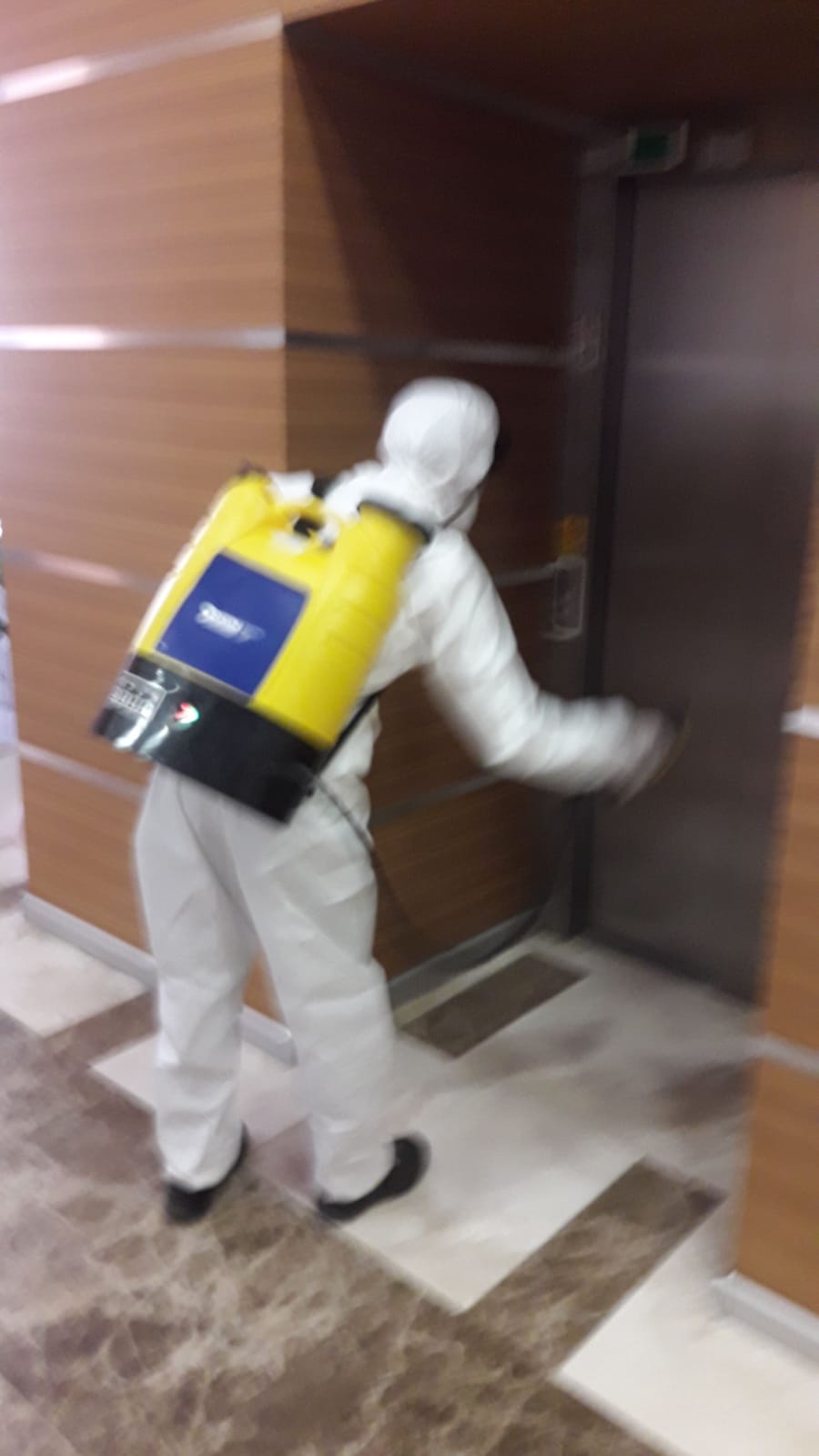 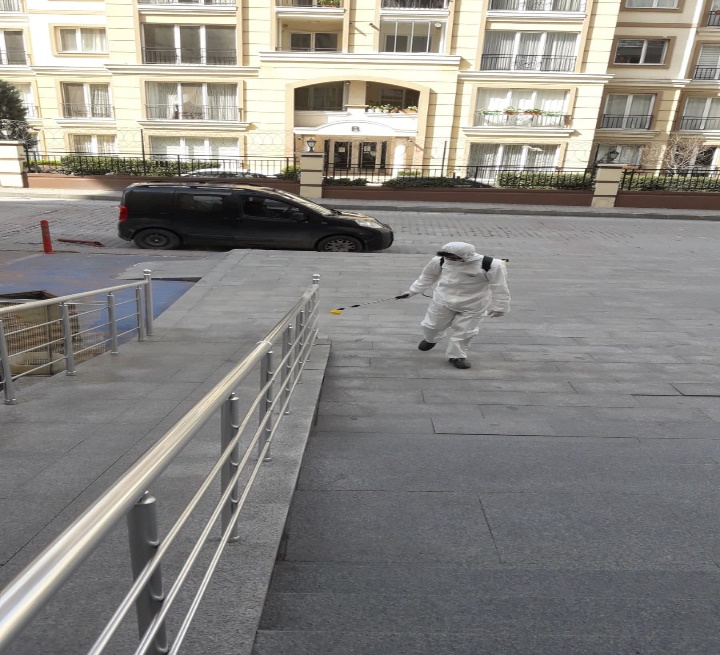 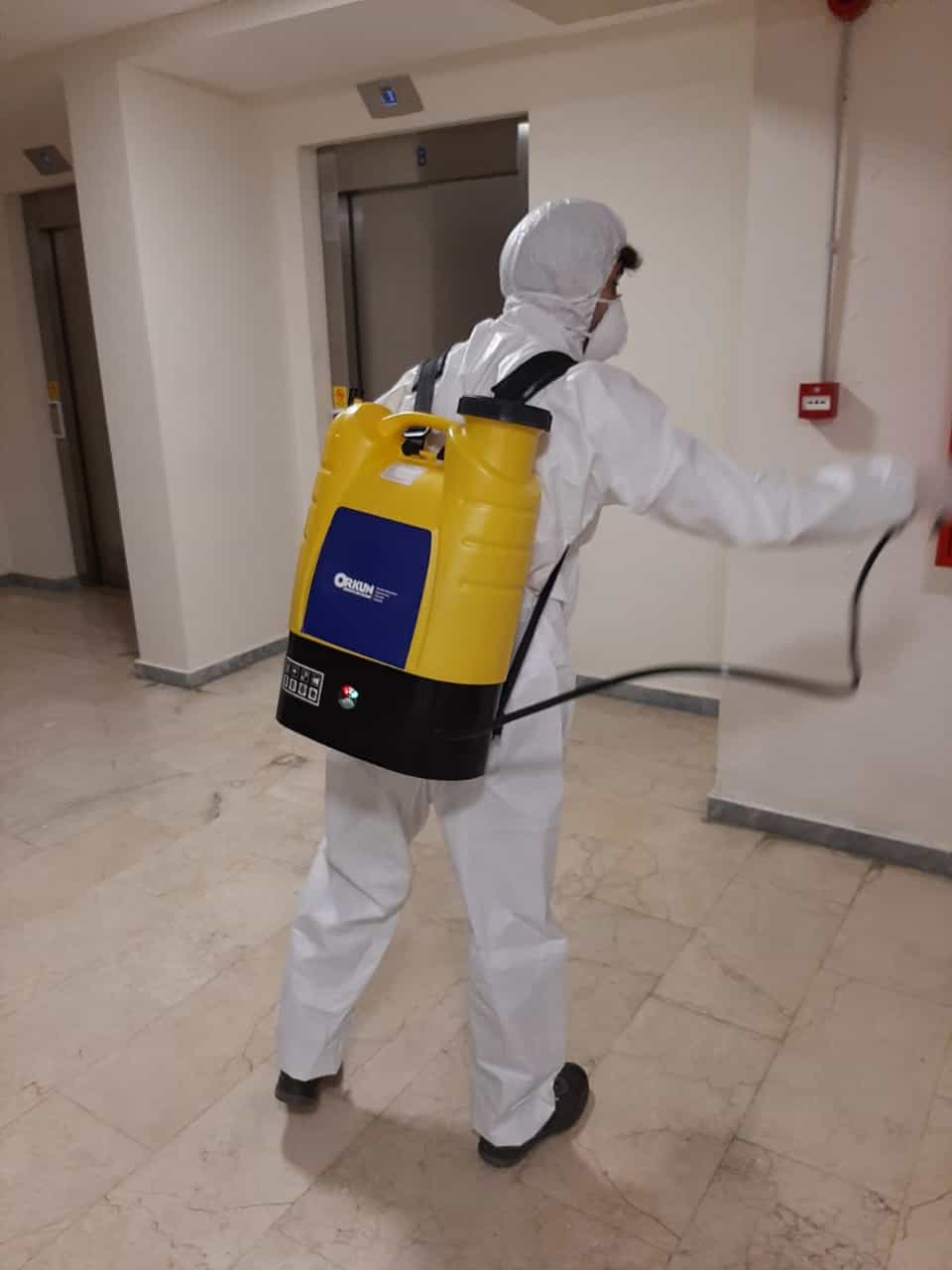 Teknik personelimiz tarafından teknik odaların, cihazların, havuz ve sosyal tesisin günlük, haftalık, aylık bakım ve kontrolleri yapılmakta ve raporlanmaktadır.Eisen firması aylık asansör bakımını, Başarı Kimya havuz bakımını, Kontrol Pest ilaçlama  periyodik bakımını yapmaktadır.Jeneratör ve yangın pompası testleri yapılmaktadır.Asansör kuyuları kontrol edilmekte, temizliği yapılmaktadır.Yangın dolaplarının ve tüplerinin aylık kontrolü yapılmaktadır.Hidrofor ve su depolarının takibi yapılmaktadır.Dairelerden gelen teknik arızalara bakılmakta ve müdahale edilebilenlerin müdahalesi yapılmaktadır.Ortak alan elektrik sayaçları, su sayaçları ve doğalgaz sayacı günlük okumaları yapılmakta, kurumlardan yapılan dönem okumaları ile karşılaştırılıp kontrolü sağlanmaktadır.             Herhangi bir güvenlik zafiyet olmamakta ve gerekli olan tedbirler arttırılarak devam etmektedir.Gece 1 personel, gündüz 1 personel ile güvenlik hizmeti verilmektedir. 1 personel off gününü kullanmıştır.Kameralar 7/24 faaliyette olup personel tarafından kontrol altına alınmaktadır.Gece denetimleri yapılmaktadır.Taşınan dairelerin taşınma formları doldurulup imza altına alınmaktadır.Haftada 2 gün Kat temizliği yapılmaktadır.Yangın merdivenleri ve korkuluk temizliği yapılmaktadır.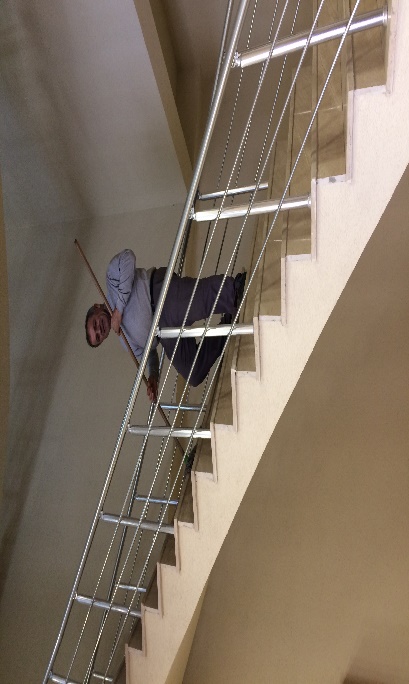 Her gün 2 defa çöpler toplanmaktadır.Her gün lobi, sosyal alanlar ve mıntıka temizliği yapılmaktadır.Otopark genel temizliği yapılmaktadır.Basınçlı yıkama makinesiyle camlar yıkanmaktadır.Çöp konteynerleri alanı BYM ile yıkanmaktadır.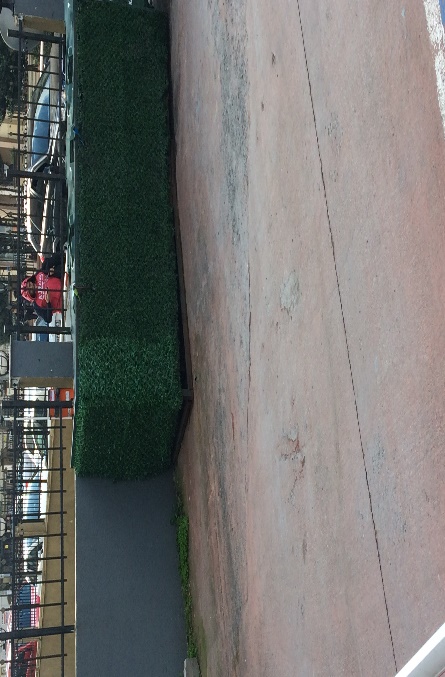 Çöp konteynerleri iç-dış yıkanmaktadır.Otopark havalandırma menfezleri silinmektedir.Temizlik denetimleri yapılmakta eksik hususlar raporlanmaktadır.                                  PROJE ADITRENDPARKKONU ve TARİH2020 YILI ŞUBAT AYI FAALİYET RAPORU1.PROJE TANITIMI, SİTE YÖNETİM ORGANİZASYON ŞEMASI GİRİŞADETDOLUBOŞDOLU %BOŞ %DAİRE130116148812DÜKKAN211476733TOPLAM151Kiracı Ev68Mülk Sahibi Ev62Kiracı Dükkan142.İDARİ FAALİYETLERSMS GÖNDERİM DURUMUSMS GÖNDERİM DURUMUSMS GÖNDERİM DURUMUSMS GÖNDERİM DURUMUSMS GÖNDERİM DURUMUSMS GÖNDERİM DURUMUS.NODUYURU KONUSUTARİHULAŞANULAŞMAYANULAŞMAMASI İLE İLGİLİ ÇÖZÜM1 AİDAT BAKİYE 05.02.2020HEPSİ 2 ISITMA BAKİYE  05.02.2020 HEPSİ3BORÇ HATIRLATMA11.02.2020 HEPSİ4 BORÇ HATIRLATMA 20.02.2020 HEPSİ5 BORÇ HATIRLATMA 29.02.2020 HEPSİKONUKONUKONUYAPILDIYAPILMADIGEREKÇE VE ÇÖZÜMDİLEKÇELERİN VE İLGİLİ FORMLARIN ARŞİVLENMESİDİLEKÇELERİN VE İLGİLİ FORMLARIN ARŞİVLENMESİDİLEKÇELERİN VE İLGİLİ FORMLARIN ARŞİVLENMESİÖNERİ VE ŞİKAYETLERİN DEĞERLENDİRİLMESİÖNERİ VE ŞİKAYETLERİN DEĞERLENDİRİLMESİÖNERİ VE ŞİKAYETLERİN DEĞERLENDİRİLMESİ3.TEKNİK & İNŞAİ FAALİYETLER    BLOK 
ADIKAT 
SAYISIDAİRE 
SAYISIASANSÖR
SAYISISENSÖR
SAYISIYANGIN TÜPÜ 
KG/SAYIYANG.DOLABI
SAYISIŞAFT
DLP.SAY.…… 15 130 451  35 35 13SOS.TESİS 1 2 2OTOPARK 2 4 4BÜTÇELENENBÜTÇELENENÇALIŞAN SAY.ORTAK MAHALLERORTAK MAHALLER09:00-18:00 ELEKTRİK VE MEKANİK ELEKTRİK VE MEKANİK 1ORTAK MAHALLERORTAK MAHALLERBAKIMI YAPILACAK EKİPMAN ADI KURUM/KİŞİBAKIM PERİYODUBAKIM YAPILMA DURUMU ASANSÖR BAKIMIEİSENAYLIKYAPILDI PEST KONTROL İLAÇLAMATUFAN HÜSEYNİAYLIKYAPILDI HAVUZ KİMYASAL TESTLERİBAŞARI  KİMYAAYLIKYAPILDI4.GÜVENLİK FAALİYETLERİ                                                                                                                                                         CİHAZ ADICİHAZ DURUMUCİHAZ DURUMUCİHAZ DURUMUKONTROLKONTROLCİHAZIN FAALİYET DURUMUCİHAZIN FAALİYET DURUMUCİHAZIN FAALİYET DURUMUAÇIKLAMACİHAZ ADIVARYOKCİHAZIN
KONTROL TARİHİCİHAZIN
KONTROL TARİHİÇALIŞIYORÇALIŞIYORÇALIŞMIYORGEREKÇEGEREKÇESES KAYIT SİSTEMİ (SANTRAL)BARİYER SİSTEMİ 15.02.2020 15.02.2020OTOMATİK ARAÇ GEÇİŞ SİSTEMİ (OGS) 15.02.2020 15.02.2020PLAKA TANIMA SİSTEMİ (PTS)ÇEVRE GÜVENLİK KAMERALARI01.02.202001.02.2020YÖNETİM OFİSİ KAMERALARITURNİKELİ YAYA GEÇİŞ SİSTEMİ
SİTE YAYA GİRİŞ KAPILARI/KARTLI GEÇİŞ SİSTEMİ15.02.202015.02.20205.TEMİZLİK  FAALİYETLERİPERSONEL SAYISIPERSONEL SAYISIGÖREV YERİÇALIŞMA SAATLERİCAMCI/MAKİNACI/MEYDANCI/TEMZ.PERS.BÜTÇELENENÇALIŞAN SAY.ORTAK MAHALLER 08:00-17:00TEMİZLİK PERSONELİ 2ORTAK MAHALLERALANCİNSİŞLEMHer GünHer HaftaAylıkDış Alan Sert ZeminTaşSüpürmeDış Alan Ekili AlanBitkiÇöp ToplamaDış Alan Çöp KovalarıMetalBoşaltılmasıDış Alan Çöp KovalarıMetalYıkamaDış Alan Çöp KonteynerMetalYıkamaDış Alan AydınlatmalarıLambalarNemli SilmeDış Alan Yürüme YollarıTaşYıkamaDış Alan Oturma BanklarıAhşapNemli SilmeTeknik HacimlerNemli Silme Zemin Sosyal TesisSeramik, Ahşap MetalNemli Silme, Islak Paspaslama, YıkamaDış Alan Yol KenarlarıIzgaralarYıkamaDış Alan Yol KenarlarıKameralarNemli SilmeKat HolleriSeramikIslak Paspaslama  2 GÜNYangın MerdivenleriBrüt BetonIslak PaspaslamaServis MerdivenleriSeramikIslak PaspaslamaÇöp ToplamaAsansörlerKabin TemizliğiNemli Silme, Zemin TemizOrtak alan Cam YüzeylerCam Nemli Silme